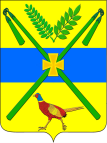 АДМИНИСТРАЦИЯ ЧЕЛБАССКОГО СЕЛЬСКОГО ПОСЕЛЕНИЯКАНЕВСКОГО РАЙОНАПОСТАНОВЛЕНИЕот 23.10.2018	№ 154станица ЧелбасскаяО внесении изменений в постановление администрации Челбасского сельского поселения Каневского района от 1 сентября 2017 года № 115 «Об утверждении муниципальной программы «Развитие культуры в Челбасском сельском поселении» на 2018 – 2020 годы»В соответствии с Федеральным законом от 6 октября 2003 года № 131-ФЗ «Об общих принципах организации местного самоуправления в Российской Федерации», со статьей 179 Бюджетного кодекса Российской Федерации, постановлением администрации Челбасского сельского поселения Каневского района от 21 августа 2017 года № 97 «Об утверждении Перечня муниципальных программ администрации Челбасского сельского поселения Каневского района», в целях развития культуры Челбасского сельского поселения Каневского района п о с т а н о в л я ю:1. Внести в постановление администрации Челбасского сельского поселения Каневского района от 1 сентября 2017 года № 115 «Об утверждении муниципальной программы «Развитие культуры в Челбасском сельском поселении» на 2018-2020 годы» следующие изменения:- параграф 10 паспорта муниципальной программы Челбасского сельского поселения Каневского района «Развитие культуры в Челбасском сельском поселении» на 2018 – 2020 годы» изложить в следующей редакции:- таблицу № 2 изложить в следующей редакции:«Таблица № 2ПЕРЕЧЕНЬ ОСНОВНЫХ МЕРОПРИЯТИЙ МУНИЦИПАЛЬНОЙ ПРОГРАММЫ«Развитие культуры в Челбасском сельском поселении» на 2018 – 2020 годы»- таблицу № 3 изложить в следующей редакции:«Финансирование мероприятий муниципальной программы предполагается осуществлять за счет средств местного бюджета Челбасского сельского поселения Каневского района, согласно Таблице № 3.Таблица № 3Возможны корректировки финансирования мероприятий в ходе реализации программы по изменению поставленных задач.» - таблицу № 4 изложить в следующей редакции:                                                                                                                                                                                                 «Таблица №4»2. Постановление администрации Челбасского сельского поселения Каневского района от 2 октября 2018 года № 132 «О внесении изменений в постановление администрации Челбасского сельского поселения Каневского района от 1 сентября 2017 года № 115 «Об утверждении муниципальной программы «Развитие культуры в Челбасском сельском поселении» на 2018-2020 годы» признать утратившим силу.3. Общему отделу администрации Челбасского сельского поселения Каневского района (Скрыпникова Р.П.) разместить настоящее постановление на официальном сайте Челбасского сельского поселения Каневского района в информационно-телекоммуникационной сети «Интернет» (http://www.chelbasskaya.ru/).3. Контроль за выполнением настоящего постановления возложить на заместителя главы, начальника общего отдела администрации Челбасского сельского поселения Каневского района Ю.Н. Русого 4. Постановление вступает в силу со дня его подписания.Глава Челбасского сельского поселенияКаневского района                                                                                    А.В. КозловОбъемы бюджетных ассигнований муниципальной программы Объем финансовых ресурсов, предусмотренных на реализацию муниципальной программы, составляет 30162,3 тыс. рублей, в том числе по годам:2018 год – 10902,3 тыс. рублей2019 год – 9509,3 тыс. рублей2020 год - 9750,7 тыс. рублей№п/пНаименование мероприятияИсточники финансированияОбъем финансирования, всего(тыс. руб.)В том числе по годамВ том числе по годамВ том числе по годамНепосредственный результат реализации мероприятияУчастник муниципальной программы №п/пНаименование мероприятияИсточники финансированияОбъем финансирования, всего(тыс. руб.)2018 год2019 год2020 годНепосредственный результат реализации мероприятияУчастник муниципальной программы 1234567891.Основное мероприятие № 1 «Поддержка муниципального бюджетного учреждения культуры «Сельский Дом культуры «Лира» ст. Челбасской»:реализацию мероприятий направленных на развитие дома культуры, в том числе расходы на обеспечение деятельности (оказание услуг) муниципальных учреждений, в том числе поэтапное повышение уровня средней заработной платы работников муниципальных учреждений до средней заработной платы,компенсация расходов на оплату жилых помещений, отопления и освещения работникам государственных и муниципальных учреждений, проживающим и работающим в сельской местности всего25600,79315,48116,38169,0Создание условий для обеспечения деятельности учреждений культуры Челбасского сельского поселения Каневского района, увеличение числа и качества культурно-массовых мероприятийАдминистрация Челбасского сельского поселения МБУК СДК «Лира»1.Основное мероприятие № 1 «Поддержка муниципального бюджетного учреждения культуры «Сельский Дом культуры «Лира» ст. Челбасской»:реализацию мероприятий направленных на развитие дома культуры, в том числе расходы на обеспечение деятельности (оказание услуг) муниципальных учреждений, в том числе поэтапное повышение уровня средней заработной платы работников муниципальных учреждений до средней заработной платы,компенсация расходов на оплату жилых помещений, отопления и освещения работникам государственных и муниципальных учреждений, проживающим и работающим в сельской местности местный бюджет22339,46054,18116,38169,0Создание условий для обеспечения деятельности учреждений культуры Челбасского сельского поселения Каневского района, увеличение числа и качества культурно-массовых мероприятийАдминистрация Челбасского сельского поселения МБУК СДК «Лира»1.Основное мероприятие № 1 «Поддержка муниципального бюджетного учреждения культуры «Сельский Дом культуры «Лира» ст. Челбасской»:реализацию мероприятий направленных на развитие дома культуры, в том числе расходы на обеспечение деятельности (оказание услуг) муниципальных учреждений, в том числе поэтапное повышение уровня средней заработной платы работников муниципальных учреждений до средней заработной платы,компенсация расходов на оплату жилых помещений, отопления и освещения работникам государственных и муниципальных учреждений, проживающим и работающим в сельской местности краевой бюджет3261,33261,3--Создание условий для обеспечения деятельности учреждений культуры Челбасского сельского поселения Каневского района, увеличение числа и качества культурно-массовых мероприятийАдминистрация Челбасского сельского поселения МБУК СДК «Лира»1.Основное мероприятие № 1 «Поддержка муниципального бюджетного учреждения культуры «Сельский Дом культуры «Лира» ст. Челбасской»:реализацию мероприятий направленных на развитие дома культуры, в том числе расходы на обеспечение деятельности (оказание услуг) муниципальных учреждений, в том числе поэтапное повышение уровня средней заработной платы работников муниципальных учреждений до средней заработной платы,компенсация расходов на оплату жилых помещений, отопления и освещения работникам государственных и муниципальных учреждений, проживающим и работающим в сельской местности федеральный бюджет----Создание условий для обеспечения деятельности учреждений культуры Челбасского сельского поселения Каневского района, увеличение числа и качества культурно-массовых мероприятийАдминистрация Челбасского сельского поселения МБУК СДК «Лира»1.Основное мероприятие № 1 «Поддержка муниципального бюджетного учреждения культуры «Сельский Дом культуры «Лира» ст. Челбасской»:реализацию мероприятий направленных на развитие дома культуры, в том числе расходы на обеспечение деятельности (оказание услуг) муниципальных учреждений, в том числе поэтапное повышение уровня средней заработной платы работников муниципальных учреждений до средней заработной платы,компенсация расходов на оплату жилых помещений, отопления и освещения работникам государственных и муниципальных учреждений, проживающим и работающим в сельской местности внебюджетные источники----Создание условий для обеспечения деятельности учреждений культуры Челбасского сельского поселения Каневского района, увеличение числа и качества культурно-массовых мероприятийАдминистрация Челбасского сельского поселения МБУК СДК «Лира»2.Основное мероприятие № 2 «Поддержка муниципального бюджетного учреждения культуры Челбасская Централизованная Библиотека»: расходы на обеспечение деятельности (оказание услуг) муниципальных учреждений в том числе поэтапное повышение уровня средней заработной платы работников муниципаль-ных учреждений до средней заработной платы, приобретение материальных запасов и компенсация расходов на оплату жилых помещений, отопления и освещения работникам муниципальных учреждений, проживающих и работающих в сельской местности  всего4381,61526,91333,01521,7Создание условий для обеспечения деятельности учреждений культуры Челбасского сельского поселения Каневского района, увеличение числа читателей и качества обслуживания библиотекАдминистрация Челбасского сельского поселения МБУК Челбасская ЦБ2.Основное мероприятие № 2 «Поддержка муниципального бюджетного учреждения культуры Челбасская Централизованная Библиотека»: расходы на обеспечение деятельности (оказание услуг) муниципальных учреждений в том числе поэтапное повышение уровня средней заработной платы работников муниципаль-ных учреждений до средней заработной платы, приобретение материальных запасов и компенсация расходов на оплату жилых помещений, отопления и освещения работникам муниципальных учреждений, проживающих и работающих в сельской местности  местный бюджет3616,6761,91333,01521,7Создание условий для обеспечения деятельности учреждений культуры Челбасского сельского поселения Каневского района, увеличение числа читателей и качества обслуживания библиотекАдминистрация Челбасского сельского поселения МБУК Челбасская ЦБ2.Основное мероприятие № 2 «Поддержка муниципального бюджетного учреждения культуры Челбасская Централизованная Библиотека»: расходы на обеспечение деятельности (оказание услуг) муниципальных учреждений в том числе поэтапное повышение уровня средней заработной платы работников муниципаль-ных учреждений до средней заработной платы, приобретение материальных запасов и компенсация расходов на оплату жилых помещений, отопления и освещения работникам муниципальных учреждений, проживающих и работающих в сельской местности  краевой бюджет765,0765,0--Создание условий для обеспечения деятельности учреждений культуры Челбасского сельского поселения Каневского района, увеличение числа читателей и качества обслуживания библиотекАдминистрация Челбасского сельского поселения МБУК Челбасская ЦБ2.Основное мероприятие № 2 «Поддержка муниципального бюджетного учреждения культуры Челбасская Централизованная Библиотека»: расходы на обеспечение деятельности (оказание услуг) муниципальных учреждений в том числе поэтапное повышение уровня средней заработной платы работников муниципаль-ных учреждений до средней заработной платы, приобретение материальных запасов и компенсация расходов на оплату жилых помещений, отопления и освещения работникам муниципальных учреждений, проживающих и работающих в сельской местности  федеральный бюджет----Создание условий для обеспечения деятельности учреждений культуры Челбасского сельского поселения Каневского района, увеличение числа читателей и качества обслуживания библиотекАдминистрация Челбасского сельского поселения МБУК Челбасская ЦБ2.Основное мероприятие № 2 «Поддержка муниципального бюджетного учреждения культуры Челбасская Централизованная Библиотека»: расходы на обеспечение деятельности (оказание услуг) муниципальных учреждений в том числе поэтапное повышение уровня средней заработной платы работников муниципаль-ных учреждений до средней заработной платы, приобретение материальных запасов и компенсация расходов на оплату жилых помещений, отопления и освещения работникам муниципальных учреждений, проживающих и работающих в сельской местности  внебюджетные источники---Создание условий для обеспечения деятельности учреждений культуры Челбасского сельского поселения Каневского района, увеличение числа читателей и качества обслуживания библиотек3.Основное мероприятие № 3 «Проведение культурно-массовых мероприятий в Челбасском сельском поселении Каневского района»: реализация мероприятия на проведение празднования Дня станицы Челбасской, чествование ветеранов ВОВ, чествование юбиляров семейной жизнивсего180,060,060,060,0Увеличение числа участников и качества культурно-массовых мероприятий Челбасского поселения Каневского районаАдминистрация Челбасского сельского поселения МБУК СДК «Лира»МБУК Челбасская ЦБ3.Основное мероприятие № 3 «Проведение культурно-массовых мероприятий в Челбасском сельском поселении Каневского района»: реализация мероприятия на проведение празднования Дня станицы Челбасской, чествование ветеранов ВОВ, чествование юбиляров семейной жизниместный бюджет180,060,060,060,0Увеличение числа участников и качества культурно-массовых мероприятий Челбасского поселения Каневского районаАдминистрация Челбасского сельского поселения МБУК СДК «Лира»МБУК Челбасская ЦБ3.Основное мероприятие № 3 «Проведение культурно-массовых мероприятий в Челбасском сельском поселении Каневского района»: реализация мероприятия на проведение празднования Дня станицы Челбасской, чествование ветеранов ВОВ, чествование юбиляров семейной жизникраевой бюджет----Увеличение числа участников и качества культурно-массовых мероприятий Челбасского поселения Каневского районаАдминистрация Челбасского сельского поселения МБУК СДК «Лира»МБУК Челбасская ЦБ3.Основное мероприятие № 3 «Проведение культурно-массовых мероприятий в Челбасском сельском поселении Каневского района»: реализация мероприятия на проведение празднования Дня станицы Челбасской, чествование ветеранов ВОВ, чествование юбиляров семейной жизнифедеральный бюджет----Увеличение числа участников и качества культурно-массовых мероприятий Челбасского поселения Каневского районаАдминистрация Челбасского сельского поселения МБУК СДК «Лира»МБУК Челбасская ЦБ3.Основное мероприятие № 3 «Проведение культурно-массовых мероприятий в Челбасском сельском поселении Каневского района»: реализация мероприятия на проведение празднования Дня станицы Челбасской, чествование ветеранов ВОВ, чествование юбиляров семейной жизнивнебюджетные источники---Увеличение числа участников и качества культурно-массовых мероприятий Челбасского поселения Каневского районаАдминистрация Челбасского сельского поселения МБУК СДК «Лира»МБУК Челбасская ЦБИтоговсего30162,310902,39509,39750,7Администрация Челбасского сельского поселения МБУК СДК «Лира»МБУК Челбасская ЦБИтогоместный бюджет26136,06876,09509,39750,7Администрация Челбасского сельского поселения МБУК СДК «Лира»МБУК Челбасская ЦБИтогокраевой бюджет4026,34026,3--Администрация Челбасского сельского поселения МБУК СДК «Лира»МБУК Челбасская ЦБИтогофедеральный бюджет----Администрация Челбасского сельского поселения МБУК СДК «Лира»МБУК Челбасская ЦБИтоговнебюджетные источники----Администрация Челбасского сельского поселения МБУК СДК «Лира»МБУК Челбасская ЦБНаименование мероприятияОбщий объем финансирования муниципальной программы (тыс. руб.)2018 год(тыс. руб.)2019 год(тыс. руб.)2020 год(тыс. руб.)Основное мероприятие № 1 «Поддержка муниципального бюджетного учреждения культуры «Сельский Дом культуры «Лира» ст. Челбасской»25600,79315,48116,38169,0Основное мероприятие № 2 «Поддержка муниципального бюджетного учреждения культуры Челбасская Централизованная Библиотека»4381,61526,91333,01521,7Основное мероприятие № 3 «Проведение культурно-массовых мероприятий в Челбасском сельском поселении Каневского района»180,060,060,060,0Всего30162,310902,39509,39750,7Наименование услуги (работы),показателя объема (качества) услуги (работы), подпрограммы (основного мероприятия),                         ведомственной целевой программы Значение показателя объема (качества) услуги(работы)Значение показателя объема (качества) услуги(работы)Значение показателя объема (качества) услуги(работы)Значение показателя объема (качества) услуги(работы)Расходы местного бюджета на оказание муниципальной услуги (работы), тыс. рублейРасходы местного бюджета на оказание муниципальной услуги (работы), тыс. рублейРасходы местного бюджета на оказание муниципальной услуги (работы), тыс. рублейНаименование услуги (работы),показателя объема (качества) услуги (работы), подпрограммы (основного мероприятия),                         ведомственной целевой программы единица измерения2018год 2019год2020год2018год 2019год2020годНаименование услуги (работы) и ее содержаниеОрганизация деятельности клубных формирований и формирований самодеятельного народного творчестваОрганизация деятельности клубных формирований и формирований самодеятельного народного творчестваОрганизация деятельности клубных формирований и формирований самодеятельного народного творчестваОрганизация деятельности клубных формирований и формирований самодеятельного народного творчестваОрганизация деятельности клубных формирований и формирований самодеятельного народного творчестваОрганизация деятельности клубных формирований и формирований самодеятельного народного творчестваОрганизация деятельности клубных формирований и формирований самодеятельного народного творчестваПоказатель объема (качества) услуги (работы)Количество  клубных формированийКоличество  клубных формированийКоличество  клубных формированийКоличество  клубных формированийКоличество  клубных формированийКоличество  клубных формированийКоличество  клубных формированийОсновное мероприятие №1 «Поддержка муниципального бюджетного учреждения культуры «Сельский Дом культуры «Лира» ст. Челбасской»единиц1919199315,48116,38169,0Наименование услуги (работы) и ее содержаниеБиблиотечное, библиографическое и информационное обслуживание пользователей библиотекиБиблиотечное, библиографическое и информационное обслуживание пользователей библиотекиБиблиотечное, библиографическое и информационное обслуживание пользователей библиотекиБиблиотечное, библиографическое и информационное обслуживание пользователей библиотекиБиблиотечное, библиографическое и информационное обслуживание пользователей библиотекиБиблиотечное, библиографическое и информационное обслуживание пользователей библиотекиБиблиотечное, библиографическое и информационное обслуживание пользователей библиотекиПоказатель объема (качества) услуги (работы)Количество посещенийКоличество посещенийКоличество посещенийКоличество посещенийКоличество посещенийКоличество посещенийКоличество посещенийОсновное мероприятие № 2 «Поддержка муниципального бюджетного учреждения культуры Челбасская Централизованная Библиотека»единиц1182411825118251526,91333,01521,7